Community Gallery Application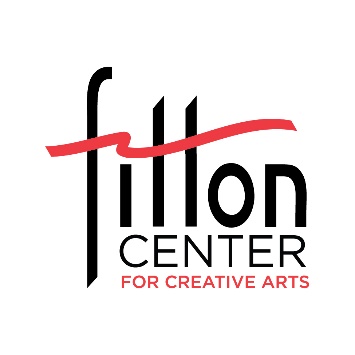 Fitton Center for Creative ArtsPlease complete and email to Cathy Mayhugh atcathy@fittoncenter.org Date:Name of Group and full contact info of Group Coordinator (include name, street address, city, state, zip, email address, phone number):Please briefly describe your group and the art you plan to exhibit.  Provide info in a way that will help us promote your exhibition on our website and social media.Please provide your best estimated description of the nature of the artwork to be displayed. Include the total estimated number of artworks to be displayed:  Include an estimated number of artists featured:How will wall works be prepared for display?  If 3D artworks will be included, how many?  Are they floor pieces or pedestal/case pieces?Would you like to offer any of the art for sale?Is your group available to exhibit at any time?  If not, do you have an ideal exhibition timeframe?Would you like to plan a gallery reception event?  If so, what is your estimated/expected number of visitors?Cathy Mayhugh, Director of Exhibitions, cathy@fittoncenter.org   513 863 8873 ext. 122Fitton Center for Creative Arts, 101 S. Monument Ave, Hamilton, Ohio 45011, 513 863 8873fittoncenter.org